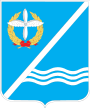 Совет Качинского муниципального округа города СевастополяРЕШЕНИЕ№ 12/62Об утверждении Отчётов об исполнении муниципальных программ внутригородского муниципального образования города Севастополя Качинский муниципальный округ за 9 месяцев 2017г.В соответствии с Федеральным законом от 6 октября 2003 года № 131-ФЗ «Об общих принципах организации местного самоуправления в Российской Федерации», Бюджетным кодексом Российской Федерации, Уставом внутригородского муниципального образования, утвержденным решением Совета Качинского муниципального округа от 19.03.2015 № 13,  Постановлением местной администрации Качинского муниципального округа города Севастополя от 23.11.2016 № 51-МА "Об утверждении Порядка разработки, реализации и оценки эффективности муниципальных программ во внутригородском муниципальном образовании города Севастополя Качинский муниципальный округ", Постановлением местной администрации Качинского муниципального округа города Севастополя от 20.12.2016 № 70-МА «О внесении  изменений в Постановление местной  администрации Качинского муниципального округа от 23.11.2016 № 51-МА"Об утверждении Порядка разработки, реализации и оценки эффективности муниципальных программ во внутригородском муниципальном образовании города Севастополя Качинский муниципальный округ»,  Решением Совета Качинского муниципального округа города Севастополя от 11.09.2015г. №10/69 «Об утверждении Порядка разработки, реализации и оценки эффективности муниципальных программ во внутригородском муниципальном образовании города Севастополя Качинский муниципальный округ», Совет Качинского муниципального округа  РЕШИЛ:Утвердить Отчёт об исполнении муниципальной программы «Развитие культуры внутригородского муниципального образования города Севастополя Качинский муниципальный округ»» на 2016 – 2018 года за 9 месяцев 2017г. (Приложение 1). Утвердить Отчёт об исполнении муниципальной программы «Участие в профилактике терроризма и экстремизма, а также в минимизации и ликвидации последствий проявления терроризма и экстремизма на территории внутригородского муниципального образования города Севастополя Качинский муниципальный округ» на 2016-2018 г. за 9 месяцев 2017г. (Приложение 2). Утвердить Отчёт об исполнении муниципальной программы «Информационное общество» на 2016-2018 г. за 9 месяцев 2017г. (Приложение 3). Утвердить Отчёт Об исполнении муниципальной программы «Развитие физической культуры и спорта внутригородского муниципального образования города Севастополя Качинский муниципальный округ на 2016-2018 года» за 9 месяцев 2017г. (Приложение 4).Утвердить Отчёт Об исполнении муниципальной программы «Развитие муниципальной службы во внутригородском муниципальном образовании города Севастополя Качинский муниципальный округ на 2017-2019года» за 9 месяцев 2017г. (Приложение 5).Утвердить Отчёт Об исполнении муниципальной программы  «Благоустройство территории внутригородского муниципального образования города Севастополя Качинский муниципальный округ на 2017 год» (Приложение 6).Мероприятия и расходование оставшихся средств по муниципальным программам осуществить в IV квартале 2017 г.Обнародовать настоящее решение путем размещения его полного текста на информационных стендах для официальной информации Качинского муниципального округа, на официальном сайте Правительства города Севастополя и на официальном сайте внутригородского муниципального образования города Севастополя Качинский муниципальный округ.Настоящее решение вступает в силу со дня его обнародования. Контроль за исполнением настоящего решения возложить на Главу внутригородского муниципального образования города Севастополя Качинский муниципальный округ Герасим Н.М. Приложение 1к Решению Совета Качинского муниципального округа от « 22 »  ноября 2017 г. № 12/62«Об утверждении Отчётов об исполнении муниципальных программ внутригородского муниципального образования города Севастополя Качинский муниципальный округ                                                                            за 9 месяцев 2017г.»Отчёт Об исполнении муниципальной программы «Развитие культуры внутригородского муниципального образования города Севастополя Качинский муниципальный округ» на 2016-2018 г.за 9 месяцев 2017г.Использование бюджетных ассигнований бюджета Качинского муниципального образования города Севастополя Качинский муниципальный округТыс.руб.Аналитическая запискаВ соответствии с календарным планом, утверждённым постановлением № 04-МА от 13.01.2017г. «Об утверждении календарного плана культурно-массовых мероприятий, проводимых в Качинском муниципальном округе, на 2017 год». С учетом внесенных изменений Постановлением от 18.08.2017г. №85-МА «О внесении изменений в календарный план культурно-массовых мероприятий, проводимых в Качинском муниципальном округе, на 2017 год и утверждении его в новой редакции» в отчетном периоде за 9 месяцев 2017 г. было запланировано проведение 9 культурно-массовых мероприятий. А именно в отчетном периоде проведены следующие мероприятия: «Праздник весны и труда – 1 мая», «День Победы – 9 мая», «День защиты детей – 1 июня», «День военно-морского флота Российско Федерации», «День авиации России». Общий объем расходов на проведенные мероприятия составил 499,698  тыс. руб. – 98,5% от планового задания на период и 73,9% годового плана. В четвертом квартале 2017 года запланировано проведение четырех культурно-массовых мероприятий.СОГЛАСОВАНО:Начальник ФЭО                                            	Т.С. Гладкова                                  Главный специалист общего отделаместной администрации Качинского МО                    	С.Г. Купчинская                                  Приложение 2к Решению Совета Качинского муниципального округа от « 22 »  ноября 2017 г. № 12/62«Об утверждении Отчётов об исполнении муниципальных программ внутригородского муниципального образования города Севастополя Качинский муниципальный округ                                                                            за 9 месяцев 2017г.»Отчёт Об исполнении муниципальной программы «Участие в профилактике терроризма и экстремизма, а также в минимизации и ликвидации последствий проявления терроризма и экстремизма на территории внутригородского муниципального образования города Севастополя Качинский муниципальный округ» на 2016-2018 г.за 9 месяцев 2017г.Использование бюджетных ассигнований бюджета Качинского муниципального образования города Севастополя Качинский муниципальный округТыс.руб.Аналитическая запискаВ течение отчетного периода за счет средств муниципальной программы были организованы мероприятия по информированию граждан о порядке действий при угрозе возникновения террористических актов, посредством размещения информационных материалов в местах массового пребывания граждан на информационных стендах Качинского муниципального округа, по разработке, приобретению и распространению наглядно-агитационной продукции (плакатов, памяток, листовок), направленной на противодействие терроризму и экстремизму, по  объезду территории муниципального округа в целях профилактики терроризма.За 9 месяцев текущего года запланированные средства в объеме 105,0 тыс.руб. освоены на 45,7%, годовое задание выполнено на 39,7%. На четвертый квартал 2017 года запланированы мероприятия по разработке, приобретению и распространению наглядно-агитационной продукции (плакатов, памяток, листовок), направленных на противодействие терроризму и экстремизму, по  объезду территории муниципального округа в целях профилактики терроризма.СОГЛАСОВАНО:Начальник ФЭО                                            	Т.С. Гладкова                                  Приложение 3к Решению Совета Качинского муниципального округа от « 22 »  ноября 2017 г. № 12/62«Об утверждении Отчётов об исполнении муниципальных программ внутригородского муниципального образования города Севастополя Качинский муниципальный округ                                                                            за 9 месяцев 2017г.»Отчёт Об исполнении муниципальной программы «Информационное общество» на 2016-2018 г.за 9 месяцев 2017г.Использование бюджетных ассигнований бюджета Качинского муниципального образования города Севастополя Качинский муниципальный округТыс.руб.Аналитическая запискаВ течение отчетного периода за счет средств муниципальной программы были оплачены расходы на печать информационного бюллетеня Качинского муниципального округа, оплату хостинга и продления доменного имени, были проведены мероприятия по разработке, приобретению и распространению наглядно-агитационной продукции (плакатов, памяток, листовок, рекламных постеров), направленной на обеспечение защиты жизни и здоровья граждан на водных объектахПо состоянию на конец отчетного периода в работе находились договора на приобретение основных средств и материальных запасов, направленных на реализацию целей муниципальной программы.За 9 месяцев текущего года запланированные средства в объеме 190,7 тыс. руб. освоены на 90,1%, годовое задание выполнено на 61,4%. В четвертом квартале 2017 года запланировано мероприятие по созданию версии для слабовидящих официального сайта внутригородского муниципального образования города Севастополя Качинский муниципальный округ.СОГЛАСОВАНО:Начальник ФЭО                                            	Т.С. Гладкова   Главный специалист Общего отдела                                               Т.С. НабиевПриложение 4к Решению Совета Качинского муниципального округа от « 22 »  ноября 2017 г. № 12/62«Об утверждении Отчётов об исполнении муниципальных программ внутригородского муниципального образования города Севастополя Качинский муниципальный округ                                                                            за 9 месяцев 2017г.»Отчёт Об исполнении муниципальной программы «Развитие физической культуры и спорта внутригородского муниципального образования города Севастополя Качинский муниципальный округ на 2016-2018 года».за 9 месяцев 2017г.Использование бюджетных ассигнований бюджета Качинского муниципального образования города Севастополя Качинский муниципальный округТыс.руб.Аналитическая запискаВ соответствии с календарным планом, утверждённым постановлением №05-МА от 13.01.2017г. «Об утверждении календарного плана спортивно-досуговых мероприятий, проводимых в Качинском муниципальном округе, на 2017 год», с  учетом внесенных изменений Постановлением от 20.06.2017г. №65- О внесении изменений в постановление местной администрации Качинского муниципального округа от 13.01.2017 № 05-МА «Об утверждении календарного плана спортивно-досуговых мероприятий, проводимых в Качинском муниципальном округе, на 2017 год», Постановлением от 06.10.2017г. №91-МА О внесении изменений в постановление местной администрации Качинского муниципального округа от 13.01.2017 № 05-МА «Об утверждении календарного плана спортивно-досуговых мероприятий, проводимых в Качинском муниципальном округе, на 2017 год» в отчетном периоде за 9 месяцев 2017 г. было запланировано проведение 4 спортивных мероприятий. А именно в отчетном периоде проведены следующие мероприятия: спортивно-досуговое мероприятие «Турнир по боксу «Юный олимпиец» среди юношей  15-16 лет,13-14 лет, 11-12 лет» и спортивно-досуговое мероприятие «Матчевая встреча боксеров г.Севастополь - г.Рыбинск» среди юношей  13-16 лет.         Общий объем расходов на проведенные мероприятия составил 7,750  тыс. руб. – 7,05% от планового задания на период и 3,1% от  годового плана.         На четвертый квартал 2017 года запланировано проведение соревнований по КУДО и спортивно-досуговое мероприятие «Веселые старты».СОГЛАСОВАНО:Начальник ФЭО                                            	                       Т.С. Гладкова                                  Главный специалист общего отделаместной администрации Качинского МО                    	                       С.Г. Купчинская Приложение 5к Решению Совета Качинского муниципального округа от « __ »  ноября 2017 г. № «Об утверждении Отчётов об исполнении муниципальных программ внутригородского муниципального образования города Севастополя Качинский муниципальный округ                                                                            за 9 месяцев 2017г.»Отчёт Об исполнении муниципальной программы «Развитие муниципальной службы во внутригородском муниципальном образовании города Севастополя Качинский муниципальный округ на 2017-2019 годы»за 9 месяцев 2017г.Использование бюджетных ассигнований бюджета Качинского муниципального образования города Севастополя Качинский муниципальный округТыс.руб.Аналитическая запискаВ течение отчетного периода за счет средств муниципальной программы мероприятия не проводились.На четвертый квартал 2017 года запланированы мероприятия по повышению эффективности профессиональной подготовки, профессиональной переподготовки и повышения квалификации муниципальных служащих.СОГЛАСОВАНО:Начальник ФЭО                                            	Т.С. Гладкова      Начальник общего отдела                                                               О.Н. Чеплеева    Приложение № 6к Решению Совета Качинского муниципального округа от « 22 »  ноября 2017 г. № 12/62«Об утверждении Отчётов об исполнении муниципальных программ внутригородского муниципального образования города Севастополя Качинский муниципальный округ                                                                            за 9 месяцев 2017г.»Отчёт Об исполнении муниципальной программы «Благоустройство территории внутригородского муниципального образования города Севастополя Качинский муниципальный округ на 2017 год»за 9 месяцев 2017г.Использование бюджетных ассигнований бюджета Качинского муниципального образования города Севастополя Качинский муниципальный округТыс.руб.Аналитическая записка В соответствии муниципальной программой, утверждённым постановлением №31-МА от 27.03.2017г. «Об утверждении муниципальной программы  «Благоустройство территории внутригородского муниципального образования города Севастополя Качинский муниципальный округ на 2017 год»,  с учетом внесенных изменений Постановлением от 07.09.2017г. №87-МА в отчетном периоде за 9 месяцев 2017г. реализация программы за отчетный период  составила 25% и 3 8,5%  годового плана. В четвертом квартале 2017 года запланировано проведение мероприятий по: демонтажу самовольно размещенных некапитальных объектов, обрезке и сносу деревьев, ремонту внутриквартальных дорог, запланированный за счет средств экономии, санитарная очистка твердого покрытия и зеленой зоны улиц, парков и скверов, ликвидации несанкционированных свалок, приобретение и установка элементов благоустройства, вывешивание флагов.СОГЛАСОВАНО:Начальник ФЭО                                            	Т.С. Гладкова   Начальник ЖКХ                                                                                    М.А. Аметова                                             IIсозывХII сессия2016 - 2021 гг.« 22 » ноября 2017 годапгт КачаНаименование муниципальной программы, подпрограммыИсточники финансированияТекущий план на годФактическое выполнениеПоказатель выполнения годового задания, %План на 9 мес.Показатель выполнения задания за отчетный период, %«Развитие культуры внутригородского муниципального образования города Севастополя Качинский муниципальный округ» на 2016-2018 г.Всего685,0499,69873,9507,398,5«Развитие культуры внутригородского муниципального образования города Севастополя Качинский муниципальный округ» на 2016-2018 г.Местный бюджет685,0499,698507,3«Развитие культуры внутригородского муниципального образования города Севастополя Качинский муниципальный округ» на 2016-2018 г.Иные источники0Подпрограмма1«Праздники»Всего535,9351,05965,5357,398,3Подпрограмма1«Праздники»Местный бюджет535,9351,05965,5357,398,3Подпрограмма1«Праздники»Иные источники0Подпрограмма2«Военно-патриотическое воспитание»Всего 150,0148,63999,1150,099,1Подпрограмма2«Военно-патриотическое воспитание»Местный бюджет150,0148,63999,1150,099,1Подпрограмма2«Военно-патриотическое воспитание»Иные источники0Заместитель Председателя Совета ВМО Качинский МОГ.В. РутенкоНаименование муниципальной программы, подпрограммыИсточники финансированияТекущий план на годФактическое выполнениеПоказатель выполнения годового задания, %План на 9 мес.Показатель выполнения задания за отчетный период, %«Участие в профилактике терроризма и экстремизма, а также в минимизации и ликвидации последствий проявления терроризма и экстремизма на территории внутригородского муниципального образования города Севастополя Качинский муниципальный округ» на 2016-2018 г.Всего230,091,439,7105,045,7«Участие в профилактике терроризма и экстремизма, а также в минимизации и ликвидации последствий проявления терроризма и экстремизма на территории внутригородского муниципального образования города Севастополя Качинский муниципальный округ» на 2016-2018 г.Местный бюджет230,091,439,7105,045,7«Участие в профилактике терроризма и экстремизма, а также в минимизации и ликвидации последствий проявления терроризма и экстремизма на территории внутригородского муниципального образования города Севастополя Качинский муниципальный округ» на 2016-2018 г.Иные источники00000Заместитель Председателя Совета ВМО Качинский МО    Г.В. РутенкоНаименование муниципальной программы, подпрограммыИсточники финансированияТекущий план на годФактическое выполнениеПоказатель выполнения годового задания, %План на 9 мес.Показатель выполнения задания за отчетный период, %«Информационное общество» на 2016-2018 г.Всего200,029,21614,6123,79223,6«Информационное общество» на 2016-2018 г.Местный бюджет200,029,21614,6123,79223,6«Информационное общество» на 2016-2018 г.Иные источники00000Заместитель Председателя Совета ВМО Качинский МОГ.В. РутенкоНаименование муниципальной программы, подпрограммыИсточники финансированияТекущий план на годФактическое выполнениеПоказатель выполнения годового задания, %План на 9 мес.Показатель выполнения задания за отчетный период, %Развитие физической культуры и спорта внутригородского муниципального образования города СевастополяКачинский муниципальный округ на 2016-2018 года»Всего250,077,53,1110,07,05Развитие физической культуры и спорта внутригородского муниципального образования города СевастополяКачинский муниципальный округ на 2016-2018 года»Местный бюджет250,07,7503,1110,07,05Развитие физической культуры и спорта внутригородского муниципального образования города СевастополяКачинский муниципальный округ на 2016-2018 года»Иные источники0Подпрограмма1«Физическая культура» Всего000100,00Подпрограмма1«Физическая культура» Местный бюджетПодпрограмма1«Физическая культура» Иные источники0Подпрограмма2«Массовый спорт»Всего 200,07,7503,9100,07,8Подпрограмма2«Массовый спорт»Местный бюджетПодпрограмма2«Массовый спорт»Иные источники0Заместитель Председателя Совета ВМО Качинский МОГ.В. РутенкоНаименование муниципальной программы, подпрограммыИсточники финансированияТекущий план на годФактическое выполнениеПоказатель выполнения годового задания, %План на 9 мес.Показатель выполнения задания за отчетный период, %«Развитие муниципальной службы во внутригородском муниципальном образовании города Севастополя Качинский муниципальный округ на 2017-2019 годы»Всего100,0005500,00«Развитие муниципальной службы во внутригородском муниципальном образовании города Севастополя Качинский муниципальный округ на 2017-2019 годы»Местный бюджет100,0005500,00«Развитие муниципальной службы во внутригородском муниципальном образовании города Севастополя Качинский муниципальный округ на 2017-2019 годы»Иные источники00000Заместитель Председателя Совета ВМО Качинский МОГ.В. РутенкоНаименование муниципальной программы, подпрограммыИсточники финансированияТекущий план на годФактическое выполнениеПоказатель выполнения годового задания, %План на 9 мес.Показатель выполнения задания за отчетный период, % «Благоустройство территории внутригородского муниципального образования города Севастополя Качинский муниципальный округ на 2017 год»Всего16618800,04154302,452510784347,038,5 «Благоустройство территории внутригородского муниципального образования города Севастополя Качинский муниципальный округ на 2017 год»Местный бюджет16618800,04154302,452510784347,038,5 «Благоустройство территории внутригородского муниципального образования города Севастополя Качинский муниципальный округ на 2017 год»Иные источники0В том числе:Фонд оплаты трудаВсего1094400,0490219,0944,8729600,067,2В том числе:Фонд оплаты трудаМестный бюджет1094400,0490219,0944,8729600,067,2В том числе:Фонд оплаты трудаИные источникиНачисления на выплаты по оплате трудаВсего 330500,0146838,1744,4220400,066,6Начисления на выплаты по оплате трудаМестный бюджет330500,0146838,1744,4220400,066,6Начисления на выплаты по оплате трудаИные источники0Закупка товаров, работ и услуг для государственных (муниципальных) нуждВсего30970065306,5521,1309700,021,1Закупка товаров, работ и услуг для государственных (муниципальных) нуждМестный бюджет30970065306,5521,1309700,021,1Закупка товаров, работ и услуг для государственных (муниципальных) нуждИные источникиРеализация мероприятий по санитарной очисткеВсего 3187500,0947918,5229,71929407,048,9Реализация мероприятий по санитарной очисткеМестный бюджет3187500,0947918,5229,71929407,048,9Реализация мероприятий по санитарной очисткеИные источники0Реализация мероприятий по удалению ТКО, в том числе из мест несанкционированных и бесхозных свалок, и по их транспортировке для утилизацииВсего 172000,0121000,070,3121000,0100,0Реализация мероприятий по удалению ТКО, в том числе из мест несанкционированных и бесхозных свалок, и по их транспортировке для утилизацииМестный бюджет172000,0121000,070,3121000,0100,0Реализация мероприятий по удалению ТКО, в том числе из мест несанкционированных и бесхозных свалок, и по их транспортировке для утилизацииИные источники0Реализация мероприятий по созданию, содержанию зеленых насаждений, обеспечению ухода за нимиВсего 2585800,01277501,6249,42585800,049,4Реализация мероприятий по созданию, содержанию зеленых насаждений, обеспечению ухода за нимиМестный бюджет2585800,01277501,6249,42585800,049,4Реализация мероприятий по созданию, содержанию зеленых насаждений, обеспечению ухода за нимиИные источники0Реализация мероприятий по созданию, приобретению. установке, текущему ремонту и реконструкции элементов благоустройства Всего 3663200,0002733200,00Реализация мероприятий по созданию, приобретению. установке, текущему ремонту и реконструкции элементов благоустройства Местный бюджет3663200,0002733200,00Реализация мероприятий по созданию, приобретению. установке, текущему ремонту и реконструкции элементов благоустройства Иные источники0Реализация мероприятий по благоустройству площадок для установки контейнеров для сбора ТКОВсего 426000,0417065,9697,9426000,097,9Реализация мероприятий по благоустройству площадок для установки контейнеров для сбора ТКОМестный бюджет426000,0417065,9697,9426000,097,9Реализация мероприятий по благоустройству площадок для установки контейнеров для сбора ТКОИные источники0Обеспечение и реализация мероприятий по обустройству и ремонту тротуаров (включая твердое покрытие парков. Скверов и бульваров)Всего 79000,079000,010079000,0100Обеспечение и реализация мероприятий по обустройству и ремонту тротуаров (включая твердое покрытие парков. Скверов и бульваров)Местный бюджет79000,079000,010079000,0100Обеспечение и реализация мероприятий по обустройству и ремонту тротуаров (включая твердое покрытие парков. Скверов и бульваров)Иные источники0Реализация мероприятий по обустройству и содержанию спортивных и детских игровых площадок (комплексов)Всего 610600,0609452,5499,8610600,099,8Реализация мероприятий по обустройству и содержанию спортивных и детских игровых площадок (комплексов)Местный бюджет610600,0609452,5499,8610600,099,8Реализация мероприятий по обустройству и содержанию спортивных и детских игровых площадок (комплексов)Иные источники0Обеспечение и реализация мероприятий по ремонту и содержанию внутриквартальных дорогВсего 3747600,0001040000,00Обеспечение и реализация мероприятий по ремонту и содержанию внутриквартальных дорогМестный бюджет3747600,0001040000,00Обеспечение и реализация мероприятий по ремонту и содержанию внутриквартальных дорогИные источники0Обеспечение и реализация мероприятий по демонтажу. перемещению, хранению и утилизации незаконно (самовольно) размещенных на земельных участках объектов, не являющихся объектами капитального строительства (в том числе НТО)Всего 412500,00,000,00Обеспечение и реализация мероприятий по демонтажу. перемещению, хранению и утилизации незаконно (самовольно) размещенных на земельных участках объектов, не являющихся объектами капитального строительства (в том числе НТО)Местный бюджет412500,00,000,00Обеспечение и реализация мероприятий по демонтажу. перемещению, хранению и утилизации незаконно (самовольно) размещенных на земельных участках объектов, не являющихся объектами капитального строительства (в том числе НТО)Иные источники0Заместитель Председателя Совета ВМО Качинский МОГ.В. Рутенко